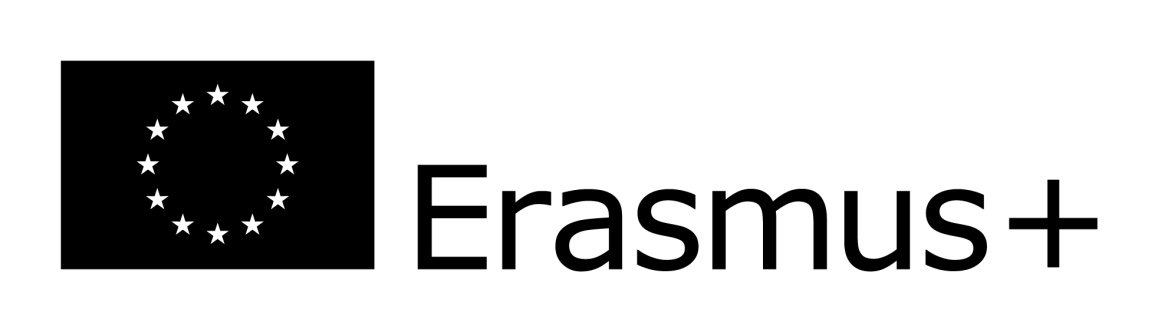 Ankieta zgłoszeniowa do projektu Erasmus PlusProzdrowotny styl życia z twoim telefonem komórkowym2017-2019Imię i nazwisko ucznia:Klasa:Opinia nauczyciela języka angielskiego:Uczeń/Uczennica:    * swobodnie komunikuje się w języku angielskim*komunikuje się w języku angielskim na poziomie średnio-    zaawansowanym*ma trudności w komunikowaniu się w języku angielskim*ma poważne trudności w komunikowaniu się w języku angielskimpodpis nauczyciela:Opinia wychowawcy o uczniu:Uczeń/Uczennica:		*jest odpowiedzialny/a		*dotrzymuje zobowiązań i terminów		*ma wysoce rozwinięte umiejętności interpersonalne		*potrafi współpracować w grupie		*wykazuje wysoki poziom kultury osobistejPodpis wychowawy:Dlaczego chciałbyś/chciałabyś uczestniczyć w projekcie i co mogłabyś/mógłbyś do niego wnieść (odnosząc się do streszczenia projektu oraz działań w trakcie spotkania młodzieży w Polsce)?